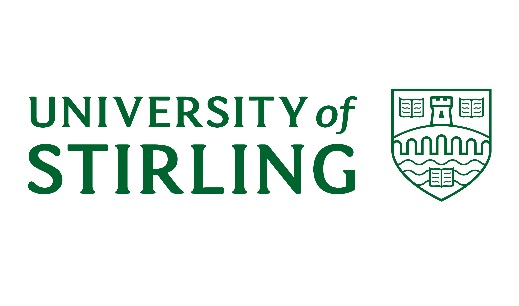 UNIVERSITY COURTA meeting of the University Court will be held at 2.00 pm on Monday 27 March 2023 in the Stirling Court Hotel. The University Court meeting will be preceded by a presentation from Professor Iain Docherty, Dean of the Institute for Advanced Studies. The timetable for the visit is as follows:12.00 noon – 1.00 pm 	Presentation on Institute for Advanced Studies 1.00 pm – 2.00 pm		Lunch, Stirling Court Hotel2.00 pm – ~4.00 pm 		University Court meeting in the Stirling Court HotelMembers unable to attend the Court meeting, and who have not already tendered their apologies, are asked to let the Policy & Planning Office (email: sacsadmin@stir.ac.uk) know by no later than Thursday 23 March 2022. Eileen SchofieldUniversity SecretaryAGENDAIn accordance with the Scottish Code of Good Higher Education Governance, the meeting will be preceded by a meeting of Court members, chaired by the Vice Chair of Court.  The Chair of Court and those in attendance will not be present.  1.	DECLARATIONS OF INTEREST	To note any declarations of interest from Court members, as appropriate2.	MINUTES	UC(22/23) Minutes 2To approve the minutes of the meeting of University Court held on 12 December 2022 3.	MATTERS ARISING NOT OTHERWISE ON THE AGENDA              To receive an update any matters arising from previous minutes4.	KEY DEVELOPMENTS IN THE EXTERNAL ENVIRONMENT	UC(22/23)29To receive an update on recent developments in the external environment	PLANNING AND BUDGETING5.	QUARTER 2 PERFORMANCE REPORT  	UC(22/23)30To consider the Quarter 2 report    6.	CAPITAL AND MAJOR INFRASTRUCTURE PLAN 	UC(22/23)31	To approve the updated Capital and Major Infrastructure Plan, Quarter 2 2022/23  7.	CITY DEAL	UC(22/23)32To consider the report from the University’s City Region and Growth Deal Programme Board  8.	DEVELOPMENT OF THE STRATEGIC PLAN	UC(22/23)33To consider an update on development of the Strategic Plan.  GOVERNANCE9.	PUBLIC SECTOR EQUALITY DUTY   	UC(22/23)34To approve the report on mainstreaming equality including gender pay gap information for publication in April 2023.  ACTIVITY UPDATES10.	STUDENTS’ UNION UPDATE 	UC(22/23)35	To receive an update on activity from the Students’ Union 11.	STAFF AND EMPLOYMENT UPDATE	UC(22/23)36To receive an update on matter relating to staffing and employmentCOMMITTEE REPORTS 12.	ACADEMIC COUNCIL	UC(22/23)37	To consider the report from the meeting of 8 March 2023 	13.	JOINT POLICY, PLANNING & RESOURCES COMMITTEE  	UC(22/23)38To consider the report from the meeting of 28 February 2023.14.	AUDIT COMMITTEE 	UC(22/23)39	To consider the report from the meeting of 6 February 202315.	GOVERNANCE AND NOMINATIONS COMMITTEE	UC(23/23)40To consider the report from the meeting of 24 January 2023RISKS15.	RISKS ARISING	Oral	To consider risks associated with any items discussed in the context of the agreed risk appetite statement.OTHER ITEMS16.	ANY OTHER COMPETENT BUSINESS	17.	NEXT MEETING	To note the next full meeting of Court is scheduled for 12 June 2023.